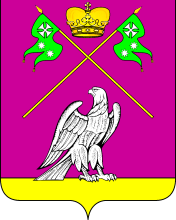 СОВЕТ МУНИЦИПАЛЬНОГО ОБРАЗОВАНИЯВЫСЕЛКОВСКИЙ РАЙОН   Очередная __ -я сессия __ созываР Е Ш Е Н И Еот ___________ 2022 года                                                                           № _____ст-ца ВыселкиОб утверждении Порядка размещения сведений о доходах, расходах, об имуществе и обязательствах имущественного характера, представляемых депутатами муниципального образования Выселковский район, на официальном сайте муниципального образования Выселковский район в информационно-телекоммуникационной сети "Интернет" и предоставления этих сведений средствам массовой информации для опубликованияВ соответствии с Федеральным законом от                       № 273-ФЗ «О противодействии коррупции», Федеральным законом от                        № 131-ФЗ «Об общих принципах организации местного самоуправления в Российской Федерации», руководствуясь Уставом муниципального образования Выселковский район, Совет муниципального образования Выселковский район р е ш и л:1.Утвердить Порядок размещения сведений о доходах, расходах, об имуществе и обязательствах имущественного характера, представляемых депутатами муниципального образование Выселковский район, на официальном сайте муниципального образования Выселковский район в информационно-телекоммуникационной сети "Интернет" и предоставления этих сведений средствам массовой информации для опубликования (прилагается). 2. ООО «Редакция газеты Власть Советов» (Писаренко) опубликовать настоящее решение в средствах массовой информации.3. Контроль за выполнением настоящего решения возложить на заместителя главы муниципального образования Выселковский район Н.П.Леонтьеву. 4. Настоящее решение вступает в силу со дня его официального опубликования.Глава 	  Председатель Советамуниципального образования                               муниципального образования                                 Выселковский район                                  	 Выселковский район                         С.И.Фирстков                                                        Н.С.Сочивко								УТВЕРЖДЕН								решением сессии Совета								муниципального образования								Выселковский район								от ____________ года № ____Порядок размещения сведений о доходах, расходах, об имуществе и обязательствах имущественного характера, представляемых депутатами Совета муниципального образования Выселковский район, на официальном сайте муниципального образования Выселковский район в информационно-телекоммуникационной сети "Интернет" и предоставления этих сведений средствам массовой информации для опубликования1. Настоящий Порядок, разработанный в соответствии с частью 4.3 статьи 12.1 Федерального закона от 25 декабря 2008 года № 273 - ФЗ «О противодействии коррупции», частью 7.4 статьи 40 Федерального закона от 06 октября 2003 года 131 - ФЗ «Об общих принципах организации местного самоуправления в Российской Федерации», определяет порядок размещения на официальном сайте муниципального образования Выселковский район в информационно-телекоммуникационной сети «Интернет» (далее - официальный сайт) сведений о доходах, расходах, об имуществе и обязательствах имущественного характера, представляемых депутатами Совета муниципального образования Выселковский район, и предоставления этих сведений средствам массовой информации для опубликования (далее - средства массовой информации).2. Сведения о доходах, расходах, об имуществе и обязательствах имущественного характера депутатов Совета муниципального образования Выселковский район, его супруге (супругу) и несовершеннолетних детей (далее - сведения о доходах, расходах, об имуществе и обязательствах имущественного характера) размещаются на официальном сайте, а в случае отсутствия этих сведений на официальном сайте - предоставляются средствам массовой информации для опубликования по их запросам.3. На официальном сайте размещаются и средствам массовой информации предоставляются для опубликования следующие сведения о доходах, расходах, об имуществе и обязательствах имущественного характера:1) перечень объектов недвижимого имущества, принадлежащих депутату, его супруге (супругу) и несовершеннолетним детям на праве собственности или находящихся в их пользовании, с указанием вида, площади страны расположения каждого объекта;2) перечень транспортных средств с указанием вида и марки транспортных средств, принадлежащих на праве собственности депутату, его супруге (супругу) и несовершеннолетним детям;3) декларированный годовой доход депутата, его супруги (супруга) и несовершеннолетних детей;4) сведения об источниках получения средств, за счет которых совершены сделки по приобретению земельного участка, иного объекта недвижимого имущества, транспортного средства, ценных бумаг, акций (долей участия, паев в уставных (складочных) капиталах организаций), цифровых финансовых активов, цифровой валюты, если общая сумма таких сделок превышает общий доход депутата и его супруги (супруга) за три последних года, предшествующих отчетному периоду.4. Сведения, предусмотренные пунктом 3 настоящего Порядка, размещаются по форме согласно приложению к настоящему Порядку.5. Сведения о доходах, расходах, об имуществе и обязательствах имущественного характера размещаются в одном (едином) файле в виде таблицы, либо в виде файлов.Не допускается:1) размещение на официальном сайте заархивированных сведений (форматы rar, zip), сканированных документов;2) использование на официальном сайте форматов, требующих дополнительного распознавания;3) установление кодов безопасности для доступа к сведениям о доходах, расходах, об имуществе и обязательствах имущественного характера;4) запрашивание фамилии и инициалов, должности для предоставления доступа к размещенным сведениям.6. Размещенные на официальном сайте сведения о доходах, расходах, об имуществе и обязательствах имущественного характера, в том числе за предшествующие годы:1) не подлежат удалению;2) находятся в открытом доступе (размещены на официальном сайте) в течение всего периода осуществления депутатом своих полномочий, если иное не установлено законодательством Российской Федерации.7. В размещаемых на официальном сайте и предоставляемых средствам массовой информации для опубликования сведениях о доходах, расходах, об имуществе и обязательствах имущественного характера запрещается указывать:1) иные сведения (кроме указанных в пункте 3 настоящего Порядка) о доходах депутата, его супруги (супруга) и несовершеннолетних детей, об имуществе, принадлежащем на праве собственности названным лицам, и об их обязательствах имущественного характера;2) персональные данные супруги (супруга), несовершеннолетних детей и иных членов семьи депутата;3) данные, позволяющие определить место жительства, почтовый адрес, телефон и иные индивидуальные средства коммуникации депутата, его супруги (супруга), несовершеннолетних детей и иных членов его семьи;4) данные, позволяющие определить местонахождение объектов недвижимого имущества, принадлежащих депутату, его супруге (супругу), несовершеннолетним детям, иным членам семьи на праве собственности или находящихся в их пользовании;5) информацию, отнесенную к государственной тайне или являющуюся конфиденциальной.8. В целях размещения на официальном сайте сведений о доходах, расходах, об имуществе и обязательствах имущественного характера и предоставления этих сведений средствам массовой информации для опубликования копии справок о доходах, расходах, об имуществе и обязательствах имущественного характера по форме, утвержденной указом Президента Российской Федерации, ежегодно предоставляются депутатами в Совет муниципального образования Выселковский район в течение 7 рабочих дней со дня истечения установленного действующим законодательством срока для их подачи в отдел контроля, кадровых и общих вопросов.9. Сведения о доходах, расходах, об имуществе и обязательствах имущественного характера, указанные в пункте 3 настоящего Порядка, за весь период осуществления депутатом своих полномочий, а также сведения о доходах, расходах, об имуществе и обязательствах имущественного характера его супруги (супруга) и несовершеннолетних детей находятся на официальном сайте и ежегодно обновляются в течение 14 рабочих дней со дня истечения установленного действующим законодательством срока для их подачи в отдел контроля, кадровых и общих вопросов.10. В случае предоставления депутатом уточненных сведений о доходах, расходах, об имуществе и обязательствах имущественного характера копия уточненной справки о доходах, расходах, об имуществе и обязательствах имущественного характера по форме, утвержденной указом Президента Российской Федерации, представляется депутатом в Совет  в течение 7 рабочих дней со дня предоставления уточненных сведений в отдел контроля, кадровых и общих вопросов.11. Сведения о доходах, расходах, об имуществе и обязательствах имущественного характера, представленные депутатом в целях уточнения ранее представленных сведений о доходах, расходах, об имуществе и обязательствах имущественного характера, подлежат размещению на официальном сайте в течение 14 рабочих дней со дня их подачи (направления) в отдел контроля, кадровых и общих вопросов.12. Размещение на официальном сайте сведений о доходах, расходах, об имуществе и обязательствах имущественного характера, указанных в пункте 3 настоящего Порядка, обеспечивается отделом Муниципальный центр управления.13. Лица, обеспечивающие размещение сведений на официальном сайте и (или) их предоставление средствам массовой информации для опубликования, несут в соответствии с законодательством Российской Федерации ответственность за несоблюдение настоящего Порядка, а также за разглашение сведений, отнесенных к государственной тайне или являющихся конфиденциальными.14. Председатель Совета муниципального образования Выселковский район:1) в течение трех рабочих дней со дня поступления запроса от средства массовой информации сообщает о нем депутату, в отношении которого поступил запрос;2) в течение семи рабочих дней со дня поступления запроса от средства массовой информации обеспечивает предоставление ему сведений, указанных в пункте 3 настоящего Положения, в том случае, если запрашиваемые сведения отсутствуют на официальном сайте.						Приложение							к Порядку размещения сведений 							о доходах, расходах, об имуществе и						обязательствах имущественного характера, 							представляемых депутатами Совета 						муниципального образования 					Выселковский район, на официальном сайте 				       муниципального образования Выселковский район 					в информационно-телекоммуникационной 						сети «Интернет» и предоставления						 этих сведений средствам 					массовой информации для опубликованияСВЕДЕНИЯо доходах, расходах за отчетный период с 1 января по 31декабря 20__ года, об имуществе и обязательствахимущественного характера по состоянию на конецотчетного периода, представленных депутатомСовета муниципального образования Выселковский район________________<1> Сведения указываются, если общая сумма сделок по приобретению земельного участка, иного объекта недвижимого имущества, транспортного средства, ценных бумаг, акций (долей участия, паев в уставных (складочных) капиталах организаций), цифровых финансовых активов, цифровой валюты превышает общий доход депутата Совета муниципального образования Выселковский район и его супруги (супруга) за три последних года, предшествующих отчетному периоду.Фамилия, имя, отчество депутата Совета муниципального образования Выселковский районДолжность депутата Совета муниципального образования Выселковский район(при наличии)Декларированный годовой доход за 20__ год (рублей)Перечень объектов недвижимого имущества и транспортных средств, принадлежащих на праве собственностиПеречень объектов недвижимого имущества и транспортных средств, принадлежащих на праве собственностиПеречень объектов недвижимого имущества и транспортных средств, принадлежащих на праве собственностиПеречень объектов недвижимого имущества и транспортных средств, принадлежащих на праве собственностиПеречень объектов недвижимого имущества и транспортных средств, принадлежащих на праве собственностиПеречень объектов недвижимого имущества и транспортных средств, принадлежащих на праве собственностиПеречень объектов недвижимого имущества и транспортных средств, принадлежащих на праве собственностиПеречень объектов недвижимого имущества и транспортных средств, принадлежащих на праве собственностиПеречень объектов недвижимого имущества, находящихся в пользованииПеречень объектов недвижимого имущества, находящихся в пользованииПеречень объектов недвижимого имущества, находящихся в пользованииПеречень объектов недвижимого имущества, находящихся в пользованииПеречень объектов недвижимого имущества, находящихся в пользованииСведения об источниках получения средств, за счет которых совершена сделка (совершены сделки) <1>объекты недвижимого имуществаобъекты недвижимого имуществаобъекты недвижимого имуществаобъекты недвижимого имуществаобъекты недвижимого имуществаобъекты недвижимого имуществатранспортные средства (вид, марка)транспортные средства (вид, марка)вид объектов недвижимого имуществаплощадь (кв.м)площадь (кв.м)страна расположениястрана расположениявид объектов недвижимого имуществавид собственностиплощадь (кв.м)площадь (кв.м)страна расположениястрана расположения1234566778891010111112Супруга (супруг)Несовершеннолетний ребенок